AP Statistics	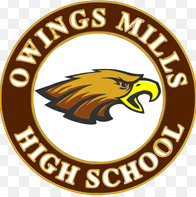 Mr. Calise 	acalise2@bcps.org 	www.mrcalise.com Course Description:  AP Statistics is a year-long introductory course to statistics designed for students who have successfully completed Algebra II.  The purpose of this AP course is to introduce students to the major concepts and tools for collecting, analyzing, and drawing conclusions from data.  Students will explore and analyze data using graphical and numerical techniques.  Students will also use probability and statistical inferences to develop an appropriate model for data collected.  Statistics is everywhere in today’s society.  In fact, statistics is the most required mathematics course at colleges and universities (not Calculus!).  You do not go a single day without hearing about some study and/or conclusions from a study or an experiment.  AP Statistics is designed to be an interactive, thought provoking course which allows you to construct your own understanding of concepts and techniques of statistics.  As such, you will be pushed to think at a higher level.  A main goal of the course is to teach you to think carefully about collecting and analyzing data.  As such, examples, assignments, projects, etc, will always be tied to the real world.  As a result, this course will impact your thinking and the way in which you view the world.  As we proceed through this class you will learn appropriate statistical techniques and a variety of ways to communicate them within the context of statistical activities and experiences.  You will gain a working knowledge of statistical vocabulary and will be expected to use it correctly everyday.  You will also learn to be a competent interpreter and investigator of statistical data and information.  You will learn how to make connections between all aspects of the statistical process, including design, analysis, and conclusions.  You will be responsible for communicating methods, results, and interpretations using the correct vocabulary.  In order to accomplish these goals, you will be expected to be actively engaged in class.  *Students in this class are EXPECTED to take the AP STATISTICS EXAM at the end of the year!Topics Covered:  Topic outline can be found on my website at www.mrcalise.com Textbook:  The Practice of Statistics (5th edition), by Starnes, Tabor, Yates, and Moore, W. H. Freeman & Co., 2014.Grading Policy:  Effective July 1, 2018, BCPS implemented a new grading policy which will provide students, parents and teachers with timely, specific and accurate feedback regarding students' progression towards mastery of learning standards.  Grades will be determined according to guidelines set forth in the BCPS Grading and Reporting Procedures Manual which can be found by visiting http://www.bcps.org/academics/grading/.According to the BCPS grading policy, assignments may be entered into the gradebook as follows:Lowest Score (LS)- An assignment may be coded LS when a student has attempted the task or assignment, but did not achieve 50% or higher mastery.  If an incomplete assignment is not made up, it will be scored LS.   If a score lower than 50% is entered when a teacher is using the 50-point grading scale, an exclamation point (!) will display next to the score to alert the teacher, student, and parent that this score is outside the range of the chosen grading scale. Missing (M)- This code is used to identify any task or assignment that was either not attempted or not submitted for scoring.  Missing assignments must be made up within two weeks of the original date the task was assigned, except when a task is assigned within two weeks of the end of the marking period. M calculates as a zero percent. The Missing (M) code should only be entered after the due date of the assignment has passed.  Excused (E)- Excused (E) has no impact on the overall calculated grade. This code may be used when a student is not required to complete an assignment.In this course, student work will fall into one of 2 categories –Graded Assignments Minor Assignments – 60% of total gradeEx:  Quizzes, homework, other graded assignments (can be redone)Major Assignments – 40% of total gradeEx:  Unit tests, projects (can not be redone)Non Graded AssignmentsEx:  Classwork and homework**Your teacher reserves the right to accept redos on any assignment. In order to complete a redo on an assignment, 100% effort must be given the first time. This means the assignment must be completed, in its entirety and on time.  Redos will not be accepted the last week of each quarter.  There will only be one redo for each assignment.  The student must show evidence of learning the content covered on the redo assignment prior receiving a redo from their teacher.  School policy is that redo assignments must be done within two weeks of the original assignment.  It is by the teachers discretion to give you a redo assignment if you have missing assignments in the gradebook.  Students will be told if an assignment is able to be redone or not.Electronic Device Policy:  Cell phones, IPADS, IPODS, and other electronic devices will remain unseen and unheard unless given permission to use it as part of class participation by the teacher.  Each student will be issued a school laptop that will be used in class daily.  It is the expectation that each students brings in their device charged and ready to use in class.  There will be no charging of electric devices that are not the school assigned device.Classroom Policies:  Be respectful at all timesBe on time and prepared to participate in classBring a writing utensil No food or drink (other than water) allowed in classBe honest with your work  NO COPYING OR CHEATING ALLOWED!All school rules apply inside the classroomNo unapproved electric devices will be out during classExtra Help:  Each teacher will post their Eagle Hour schedule in their classroom.  For extra help and redos of assignments, please see your teacher at this time. I look forward to having a great year with you!Please return the following to your teacher Mr. CaliseAP STATISTICSStudent Name: ______________________________________By signing below I have read and understand the AP Statistics Math syllabus and agree to follow all classroom rules. I am aware that I/my student is not allowed to use any unapproved electric devices in class unless my teacher allows me for a classroom assignment.  I have read and understand the grading and redo policy.Student signature:_______________________________________Parent signature:____________________________________________Best Parent contact phone and e-mail address: